Приложение. Раздаточный материал.Город  ФормулВот задача не для робких!Вычитай, дели и множь, Плюсы ставь, а так же скобки!Верим - финишу придешь! 5   5   5   5= 35   5   5   5= 45   5   5   5= 55   5   5   5= 65   5   5   5= 7Город  ФормулВот задача не для робких!Вычитай, дели и множь, Плюсы ставь, а так же скобки!Верим - финишу придешь! 5   5   5   5= 35   5   5   5= 45   5   5   5= 55   5   5   5= 65   5   5   5= 7Озеро головоломокПодсчитайте количество треугольников на рисунке.Озеро головоломокПодсчитайте количество треугольников на рисунке.Город Смекалистых  У каждой команды по 16 квадратов разных цветов  (по 4  квадрата одного цвета)  Сложи из них квадрат так, что бы одинаковые цвета не повторялись:Ни в строчках, ни в столбцахНи в строчках, ни в столбцах, ни диагонали.Город Смекалистых  У каждой команды по 16 квадратов разных цветов  (по 4  квадрата одного цвета)  Сложи из них квадрат так, что бы одинаковые цвета не повторялись:Ни в строчках, ни в столбцахНи в строчках, ни в столбцах, ни диагоналиРека Закономерностей. Определи правило заполнения таблицы и впиши два последних числа.Река Закономерностей. Определи правило заполнения таблицы и впиши два последних числа.6. Пещера Наскальных рисунков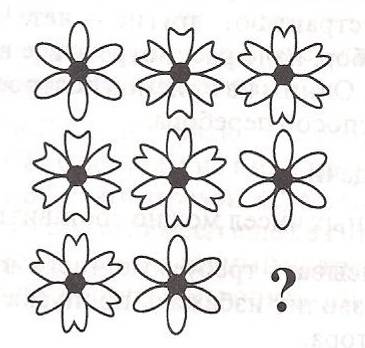  Определи закономерность и дорисуй недостающую фигуры6. Пещера Наскальных рисунков Определи закономерность и дорисуй недостающую фигурыПродолжи предложение:Сегодня на занятие мне  понравилось .....У  меня получилось................У меня не получилось...........................Я попробую..........................................Мне это пригодится...................................Продолжи предложение:Сегодня на занятие мне  понравилось .....У  меня получилось................У меня не получилось...........................Я попробую..........................................Мне это пригодится...................................